ที่  มท ๐๘๑9.2/ว						กรมส่งเสริมการปกครองท้องถิ่น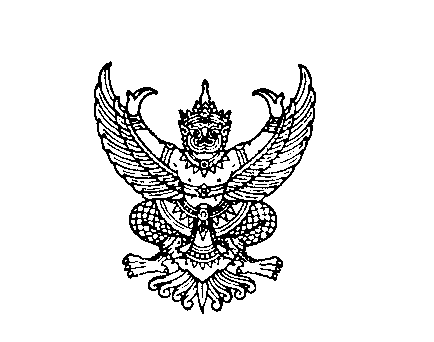 								ถนนนครราชสีมา เขตดุสิต กทม. ๑๐๓๐๐	กรกฎาคม  2562เรื่อง  ขอส่งคู่มือแนวทางการดำเนินงานของหน่วยงานจัดการอบรมผู้ประกอบกิจการและผู้สัมผัสอาหาร เรียน  ผู้ว่าราชการจังหวัด ทุกจังหวัดสิ่งที่ส่งมาด้วย 	สำเนาหนังสือสำนักสุขาภิบาลอาหารและน้ำ กรมอนามัย ที่ สธ 0908.03/ว 756		ลงวันที่ 12 มิถุนายน 2562					        จำนวน 1 แผ่น	ด้วยกรมส่งเสริมการปกครองท้องถิ่นได้รับแจ้งจากสำนักสุขาภิบาลอาหารและน้ำ กรมอนามัย ว่าประกาศกระทรวงสาธารณสุข เรื่อง หลักเกณฑ์ และวิธีการจัดอบรมผู้ประกอบกิจการ และผู้สัมผัสอาหาร พ.ศ. 2561 มีผลบังคับใช้ตั้งแต่วันที่ 25 เมษายน 2562 กรมอนามัยโดยสำนักสุขาภิบาลอาหารและน้ำ 
ได้จัดทำคู่มือแนวทางการดำเนินงานของหน่วยงานจัดการอบรมผู้ประกอบกิจการ และผู้สัมผัสอาหาร รองรับประกาศกระทรวงสาธารณสุข เรื่อง หลักเกณฑ์ และวิธีการจัดอบรมผู้ประกอบกิจการ และผู้สัมผัสอาหาร กรมส่งเสริมการปกครองท้องถิ่น จึงขอความร่วมมือจังหวัดประชาสัมพันธ์ให้องค์กรปกครอง
ส่วนท้องถิ่นทราบ และนำไปเป็นแนวทางสำหรับจัดการอบรมในการปฏิบัติให้เป็นไปตามหลักเกณฑ์ 
และวิธีการที่ประกาศกระทรวงสาธารณสุขกำหนด ทั้งนี้ สามารถดาวน์โหลดคู่มือดังกล่าวได้ทางเว็บไซต์ http://foodsan.anamai.moph.go.th หรือ QR code ท้ายหนังสือฉบับนี้จึงเรียนมาเพื่อโปรดพิจารณาดำเนินการต่อไปขอแสดงความนับถืออธิบดีกรมส่งเสริมการปกครองท้องถิ่น                                                                                                                                                                                                                                                                                                                                                                                                                                                                                                                                                                                                                                                                                                                                                                                                                                                                                                                                                                                                                                                                                                                                                                                                                                                                                                                                                                                                                                                                                                                                                                                                                                                                                                                                                                                                                                                                                                                                                                                                                                                                                                                                                                                                                                                                                                                                                                                                     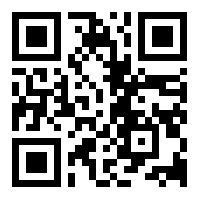 กองสาธารณสุขท้องถิ่นกลุ่มงานส่งเสริมสุขภาพโทรศัพท์/โทรสาร ๐-๒๒๔๑-7225 / 081 – 1743738ผู้ประสานงาน นางสาวสุจิตรา  ดาวเรือง / นางสาวสุพรรณนิภา เยื่อใย  